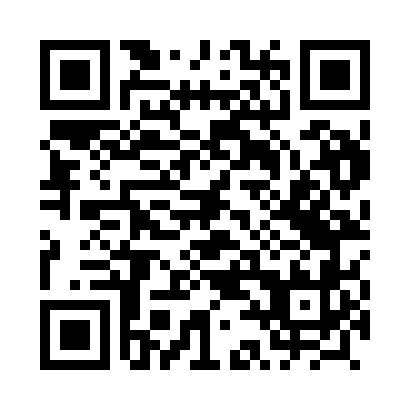 Prayer times for Gromnik, PolandWed 1 May 2024 - Fri 31 May 2024High Latitude Method: Angle Based RulePrayer Calculation Method: Muslim World LeagueAsar Calculation Method: HanafiPrayer times provided by https://www.salahtimes.comDateDayFajrSunriseDhuhrAsrMaghribIsha1Wed2:535:1212:335:397:5510:042Thu2:505:1112:335:397:5610:073Fri2:475:0912:335:407:5810:094Sat2:445:0712:335:417:5910:125Sun2:415:0612:335:428:0110:156Mon2:385:0412:335:438:0210:187Tue2:355:0212:335:448:0410:218Wed2:325:0112:335:458:0510:239Thu2:284:5912:335:468:0710:2610Fri2:254:5812:335:478:0810:2911Sat2:224:5612:335:488:1010:3212Sun2:184:5512:335:488:1110:3513Mon2:174:5312:335:498:1310:3814Tue2:164:5212:335:508:1410:4115Wed2:164:5012:335:518:1510:4116Thu2:154:4912:335:528:1710:4217Fri2:154:4812:335:538:1810:4318Sat2:144:4612:335:538:2010:4319Sun2:144:4512:335:548:2110:4420Mon2:134:4412:335:558:2210:4421Tue2:134:4312:335:568:2310:4522Wed2:134:4212:335:568:2510:4623Thu2:124:4112:335:578:2610:4624Fri2:124:3912:335:588:2710:4725Sat2:114:3812:335:598:2810:4726Sun2:114:3712:335:598:3010:4827Mon2:114:3712:336:008:3110:4828Tue2:114:3612:346:018:3210:4929Wed2:104:3512:346:018:3310:4930Thu2:104:3412:346:028:3410:5031Fri2:104:3312:346:038:3510:51